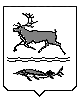 МУНИЦИПАЛЬНОЕ ОБРАЗОВАНИЕ «СЕЛЬСКОЕ ПОСЕЛЕНИЕ КАРАУЛ»ТАЙМЫРСКОГО ДОЛГАНО-НЕНЕЦКОГО МУНИЦИПАЛЬНОГО РАЙОНА КАРАУЛЬСКИЙ СЕЛЬСКИЙ СОВЕТ ДЕПУТАТОВРЕШЕНИЕот «27» сентября 2019г.					                   № 1021Об утверждении состава постоянной организационнойкомиссии Караульского сельского Совета депутатов	В соответствии с частью 4 статьи 23 Устава муниципального образования «Сельское поселение Караул» Таймырского Долгано-Ненецкого муниципального района, Регламентом Караульского сельского Совета депутатов, утвержденного Решением Караульского сельского Совета депутатов от 25 августа 2018 года № 923, Караульский сельский Совет депутатовРЕШИЛ: 	1. Утвердить следующий состав постоянной организационной комиссии:- председатель комиссии – Силкин Денис Александрович;- секретарь комиссии – Ямкин Георгий Владимирович;- член комиссии – Яптунэ Семён Васильевич.2. Признать утратившим силу Решение Караульского сельского Совета депутатов от 20 сентября 2018 года № 929 «Об утверждении состава постоянной организационной комиссии  Караульского сельского Совета депутатов».3. Опубликовать настоящее Решение в информационном вестнике «Усть-Енисеец» и разместить  на официальном сайте сельского поселения Караул.	4. Настоящее Решение вступает в силу со дня его подписания. Председатель  Караульскогосельского Совета депутатов					          Д.В. Рудник